                                              «Оптима-Энерго-Сервис»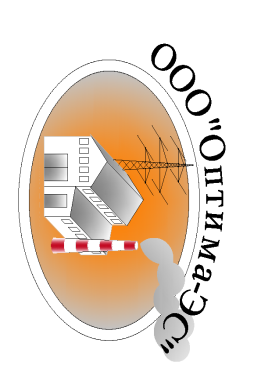                            Общество с Ограниченной Ответственностью             169601, Республика Коми, г.Печора 8марта 3-50,  т/ф. (82142)-76073  т.91295-40167              e-mail:optima-ec@mail.ru, www.pechora-energo.ru  ИНН/КПП  1105022596/110501001                  Свидетельства СРО: № Э.014.11.277.07.2013, № П.037.11.6994.02.2014КАРТА ПРЕДПРИЯТИЯООО «Оптима-ЭС»Наименование предприятияНаименование предприятияНаименование предприятияПолное Общество с ограниченной ответственностью «Оптима-Энерго-Сервис»Общество с ограниченной ответственностью «Оптима-Энерго-Сервис»Сокращенное ООО «Оптима-ЭС»ООО «Оптима-ЭС»Адреса предприятияАдреса предприятияАдреса предприятияЮридический 169601, Республика Коми, г.Печора, ул.8 марта, д.3, кв.50169601, Республика Коми, г.Печора, ул.8 марта, д.3, кв.50Почтовый 169601, Республика Коми, г.Печора, ул.8 марта, д.3, кв.50169601, Республика Коми, г.Печора, ул.8 марта, д.3, кв.50Электронный e-mail:optima-ec@mail.rue-mail:optima-ec@mail.ruОфициальный сайтwww.pechora-energo.ruwww.pechora-energo.ruРегистрационные номераРегистрационные номераРегистрационные номераОГРН11311050001901131105000190ИНН11050225961105022596КПП110501001110501001ОКВЭД40.10.4   40.10.5   40.3   40.30.4   40.30.540.10.4   40.10.5   40.3   40.30.4   40.30.5ОКПО1287451412874514ОКАТО8742000000087420000000ОКТМО8762010187620101ОКОГУ42100144210014ОКФС1616ОКОПФ1216512165Свидетельства СРОП.037.11.6994.02.2014 / Э.014.11.277.07.2013П.037.11.6994.02.2014 / Э.014.11.277.07.2013Руководство предприятияРуководство предприятияРуководство предприятияГенеральный директорЗаяц Константин Павлович            т.9129540167Заяц Константин Павлович            т.9129540167Главный бухгалтерРонжина Юлия Александровна     т.9129548377Ронжина Юлия Александровна     т.9129548377Банковские реквизиты предприятияБанковские реквизиты предприятияБанковские реквизиты предприятияКоми отделение №8617 Сбербанка РоссииКоми отделение №8617 Сбербанка РоссииКоми отделение №8617 Сбербанка РоссииИННИНН7707083893КППКПП110502001Юридический адрес банкаЮридический адрес банка117997, г. Москва, ул. Вавилова, 19Почтовый адрес банкаПочтовый адрес банка169600, Республика Коми, г. Печора, ул. Гагарина д.21, тел/факс: (882142) 68120/68167БИК Банка получателяБИК Банка получателя048702640№ счета банка получателя№ счета банка получателя30101810400000000640№ счета получателя№ счета получателя40702810728100040752